Ҡарар	                                                                                                решениеОб утверждении Положения о порядке реализации муниципального имущества, закрепленного на праве оперативного управления за муниципальными учреждениями муниципального района сельского поселения Бишкураевский сельсовет Туймазинский район Республики БашкортостанВ соответствии с Федеральным законом  от 06.10.2003г.  № 131-ФЗ об общих принципах организации местного самоуправления в Российской Федерации, руководствуясь приказом Министерства земельных и имущественных отношений Республики Башкортостан от 15.08.2012г. № 2041 (с изменениями от 26.09.2014г. № 1362), в целях повышения эффективности управления муниципальным имуществом муниципального района Туймазинский район Республики Башкортостан, закрепленным на праве оперативного управления, Совет сельского поселения Бишкураевский сельсовет муниципального района Туймазинский район РБ,РЕШИЛ:1. Утвердить прилагаемое Положение о порядке реализации муниципального имущества, закрепленного на праве оперативного управления за муниципальными учреждениями муниципального района сельского поселения Бишкураевский сельсовет Туймазинский район Республики Башкортостан.4. Разместить настоящее решение на официальном сайте Администрации сельского поселения Бишкураевский сельсовет муниципального района Туймазинский район Республики Башкортостан  ,   на  информационных стенде Администрации сельского поселения Бишкураевский сельсовет муниципального района Туймазинский район Республики Башкортостан.  5. Настоящее решение вступает в силу со  дня его принятия. 6. Контроль за исполнением настоящего решения возложить на постоянную комиссию Совета по бюджету, налогам и вопросам собственности    (Фазуллин Р.М..)Глава сельского поселения Бишкураевский сельсовет муниципального районаТуймазинский район   Республики Башкортостан                                                  А.З.Абзалов№ 95«21» марта  2017г. Приложение к решению Советасельского поселения Бишкураевский сельсовет муниципального  районаТуймазинский РБот «21» марта 2017 г.№ 95Положение
о порядке реализации муниципального имущества, закрепленного на праве оперативного управления за муниципальными учреждениями сельского поселения Бишкураевский сельсовет муниципального района Туймазинский район Республики Башкортостан
I. Общие положения1.1. Настоящее Положение  о порядке реализации муниципального имущества, закрепленного на праве оперативного управления за муниципальными учреждениями сельского поселения Бишкураевский сельсовет муниципального района Туймазинский район Республики Башкортостан (далее - Положение) определяет порядок и механизм распоряжения (отчуждения) муниципальным имуществом, закрепленным на праве оперативного управления за муниципальными учреждениями сельского поселения Бишкураевский сельсовет муниципального района Туймазинский район Республики Башкортостан.Настоящее Положение не распространяется на случаи отчуждения движимого имущества, закрепленного на праве оперативного управления за автономными и бюджетными учреждениями, за исключением особо ценного движимого имущества указанных учреждений.1.2. Контроль за распоряжением муниципальным имуществом, закрепленным на праве оперативного управления за учреждениями, возлагается на подразделения Администрации сельского поселения Бишкураевский сельсовет муниципального района Туймазинский район, осуществляющие координацию и регулирование в соответствующей отрасли (сфере управления), и Комитет по управлению собственностью Министерства земельных и имущественных отношений Республики Башкортостан по Туймазинскому району и городу Туймазы.II. Порядок реализации муниципального имущества, закрепленного на праве оперативного управления за учреждениями2.1. На реализацию направляется морально устаревшее, снятое с эксплуатации, негодное к использованию по прямому назначению, выработавшее установленные сроки службы (ресурс), излишнее, не нашедшее применение и пришедшее в негодность имущество (далее - имущество).2.2. Для согласования сделки по реализации имущества учреждения представляют в Комитет по управлению собственностью Министерства земельных и имущественных отношений Республики Башкортостан  по Туймазинскому району и городу Туймазы следующие документы:а) письмо руководителя учреждения с предложением о реализации имущества с указанием характеристик, позволяющих его идентифицировать, причин реализации;б) заверенные в установленном порядке копии документов, подтверждающих полномочия руководителя учреждения (приказ о назначении, копия трудового договора) или лица, действующего от его имени;в) согласие подразделения Администрации сельского поселения Бишкураевский сельсовет муниципального района Туймазинский район, осуществляющего координацию и регулирование в соответствующей отрасли (сфере управления) (при наличии), на реализацию имущества;г) заверенный в установленном порядке перечень особо ценного движимого имущества (для автономных и бюджетных учреждений);д) заверенная руководителем учреждения копия рекомендаций Наблюдательного совета учреждения по вопросу совершения сделок по реализации имущества (при согласовании сделок автономного учреждения в отношении особо ценного движимого имущества и недвижимого имущества);е) справка о балансовой и остаточной стоимости имущества, в отношении которого предполагается совершить сделку, подписанная руководителем и главным бухгалтером учреждения;ж) справка о наличии (отсутствии) обременений имущества, в отношении которого предполагается совершить сделку, подписанная руководителем учреждения, с приложением копий соответствующих документов;з) отчет об оценке рыночной стоимости имущества, с которым предполагается совершить сделку, выполненный независимым оценщиком в соответствии с требованиями законодательства об оценочной деятельности, федеральных стандартов оценки и составленный не ранее чем за 1 месяц до его представления;и) сведения о реквизитах счета учреждения для перечисления покупателем денежных средств по оплате стоимостей имущества и услуг независимого оценщика по рыночной оценке;к) заверенная руководителем учреждения копия устава муниципального учреждения.2.3. Для согласования сделки по реализации недвижимого имущества учреждения также представляют в Комитет по управлению собственностью Министерства земельных и имущественных отношений Республики Башкортостан  по Туймазинскому району и городу Туймазы следующие документы:а) информация о прогнозе влияния результатов сделки на повышение эффективности деятельности учреждения, в том числе в разрезе финансовых показателей;б) балансовый отчет на последнюю отчетную дату с отметкой налоговых органов;в) справка налоговых органов о задолженности перед бюджетом и внебюджетными фондами;г) заверенные в установленном порядке копии документов технического учета (технического паспорта, поэтажного плана и экспликации);д) справка о принадлежности недвижимого имущества к памятникам истории и архитектуры;е) заверенные руководителем учреждения копии правоустанавливающих документов, кадастрового паспорта на земельный участок, на котором расположен объект недвижимого имущества;ж) заверенную руководителем учреждения копию свидетельства о государственной регистрации права оперативного управленияз) справка о наличии (отсутствии) арендаторов недвижимого имущества, подписанная руководителем учреждения, с приложением заверенной копии договора аренды (при наличии) и информации о наличии (отсутствии) задолженности по арендной плате и пеням.Основаниями для отказа в согласовании сделки являются:а) непредставление учреждением документов, указанных в пунктах 2.2, 2.3 настоящего Положения;б) несоответствие отчета об оценке рыночной стоимости имущества установленным законодательством требованиям;в) принятие решения, предусматривающего иной порядок распоряжения таким имуществом.2.4. Администрация сельского поселения Бишкураевский сельсовет муниципального района Туймазинский район Республики Башкортостан  в течение месяца принимает решение о согласовании сделки по реализации имущества, закрепленного за учреждением, или о мотивированном отказе в этом.2.5. При реализации имущества учреждение заключает с покупателем договор купли-продажи по примерной форме согласно приложению к настоящему Положению.2.6. Средства, полученные от продажи муниципального имущества учреждений, после уплаты налогов, сборов и иных обязательных платежей в порядке, установленном законодательством Российской Федерации, подлежат перечислению в бюджет муниципального района Туймазинский район Республики Башкортостан (за исключением средств, полученных автономными или бюджетными учреждениями от реализации движимого имущества, закрепленного за ними на праве оперативного управления).2.7. Расходы учреждения по оплате услуг независимого оценщика по рыночной оценке реализуемого имущества возмещаются покупателем (за исключением сделок автономных или бюджетных учреждений).2.8. Стоимость реализуемого имущества не должна быть ниже его рыночной стоимости, определенной в отчете независимого оценщика, прошедшем экспертизу на предмет соответствия Федеральному закону от 29 июля 1998 года N 135-ФЗ "Об оценочной деятельности в Российской Федерации" и методологии оценки.2.9. Передача покупателю реализуемого имущества осуществляется балансодержателем после перечисления покупателем денежных средств по договору купли-продажи.2.10. Не позднее чем через десять дней после передачи имущества по акту приема-передачи учреждения представляют в Комитет по управлению собственностью Министерства земельных и имущественных отношений Республики Башкортостан по Туймазинскому району и городу Туймазы заверенные руководителем учреждения копии следующих документов:а) договора купли-продажи и акта приема-передачи;б) платежного поручения, подтверждающего перечисление в бюджет муниципального района Туймазинский район Республики Башкортостан  средств от реализации имущества.Приложениек Положению о порядке реализациимуниципального  имущества, закрепленногона праве оперативного управленияза муниципальными  учреждениями сельского поселения Бишкураевский сельсовет муниципального района Туймазинский район Республики БашкортостанДоговор N ____купли-продажи муниципального имущества,закрепленного на праве оперативного управленияза муниципальными  учреждениями муниципального района Туймазинский район Республики Башкортостан "___" __________ две тысячи ______ года                                    г. Туймазы        Муниципальное   учреждение  _______________, именуемое в дальнейшемПродавец  и Балансодержатель, в лице ______________________, действующего на  основании _____________________, и _________________________________,именуемый    в  дальнейшем  Покупатель,  вместе  именуемые  в  дальнейшем Стороны, заключили настоящий Договор о нижеследующем:1. Общие положения     Настоящий    Договор    заключен  по  взаимному  согласию  Сторон  в соответствии  с  требованиями  Гражданского кодекса Российской Федерации,Федерального  закона  от  3  ноября  2006  года  N  174-ФЗ "Об автономныхучреждениях",  Положения  о порядке реализации муниципального  имущества, закрепленного   на  праве  оперативного  управления  за  муниципальными  учреждениями,    утвержденного    решением Совета муниципального района Туймазинский район Республики Башкортостан  от "___" _______________ 20__ года N ____.2. Предмет Договора     2.1.  Продавец  и  Балансодержатель обязуется передать, а Покупатель принять  и оплатить по цене и на условиях настоящего Договора имущество -____________________________,        находящееся     в    муниципальнойсобственности     сельского поселения Бишкураевский сельсовет  муниципального района Туймазинский район Республики    Башкортостан    и    закрепленное   за Балансодержателем на праве оперативного  управления  (далее - Имущество).     2.2.  Передаваемое  Покупателю  Имущество имеет следующие описание ихарактеристики:     ___________________________, что подтверждается ___________________.     (наименование документа, кем и когда выдан)      2.3.  Продавец  и  Балансодержатель  уведомляют  Покупателя,  что на момент  продажи Имущество не состоит под арестом и не находится в залоге,иных имущественных прав и претензий третьих лиц на Имущество нет.3. Цена и порядок оплаты     3.1.  Цена  Имущества с учетом НДС по настоящему Договору составляет________ (_________________________________) руб.     3.2.  Стоимость  услуг  независимого  оценщика  по  рыночной  оценкеИмущества  составляет ________ (_________________________________) руб. и оплачивается   Покупателем  сверх  его  продажной  цены  (при  реализацииимущества казенных учреждений).     3.3.  Покупатель  производит  оплату  стоимостей  Имущества  и услуг независимого  оценщика  по  рыночной  оценке  путем перечисления денежныхсредств  на  счет  Балансодержателя,  указанный  в  разделе  8 настоящего Договора,  в  течение  ______________  дней  со дня заключения настоящегоДоговора.     3.4.  Оплата стоимости Имущества по настоящему Договору производитсяв рублях.     3.5.  Днем  исполнения  обязательств  Покупателя по оплате стоимости Имущества  и  стоимости  услуг  независимого  оценщика по рыночной оценкесчитается  день  поступления  денежных  средств на счет Балансодержателя, указанный в пункте 3.3 настоящего Договора.4. Обязательства Сторон     4.1. Покупатель обязуется:     4.1.1.    Оплатить    стоимость  Имущества  в  порядке  и  в  сроки,                          установленные разделом 3 настоящего Договора.     4.1.2.  Оплатить  стоимость  услуг  по проведению независимой оценки рыночной   стоимости  имущества,  в  порядке  и  в  сроки,  установленные разделом   3  настоящего  Договора  (при  реализации  имущества  казенных учреждений).     4.1.3.    Принять    Имущество    от    Балансодержателя    по  акту приема-передачи  не  позднее  чем  через десять дней с момента выполнения обязательств, указанных в подпункте 4.1.1 настоящего Договора.     4.2.   Продавец  и  Балансодержатель  обязуется  передать  Имущество Покупателю  по  акту  приема-передачи  не позднее чем через десять дней смомента  выполнения Покупателем обязательств, указанных в подпункте 4.1.1настоящего  Договора, и имеющуюся техническую документацию, относящуюся к Имуществу.5. Действие Договора     5.1.  Настоящий  Договор  вступает  в  силу с момента его подписания Сторонами и действует до момента исполнения ими всех своих  обязательств.     5.2.  Договор  расторгается по соглашению Сторон или в одностороннем порядке Продавцом.     5.3.  Договор  расторгается  в  одностороннем  порядке  Продавцом  в следующих случаях:     5.3.1.  Неисполнение     Покупателем   обязательств, предусмотренных подпунктами 4.1.1 или 4.1.2 настоящего Договора.     5.3.2.  Возникновение  иных  оснований,  предусмотренных действующим законодательством.6. Ответственность Сторон     За  невыполнение  или  ненадлежащее выполнение своих обязательств по настоящему    Договору  Стороны  несут  имущественную  ответственность  всоответствии    с  законодательством  Российской  Федерации  и  настоящим Договором.7. Заключительные положения     7.1.  Сроки,  указанные  в  настоящем Договоре, исчисляются периодом времени,  указанным  в  днях.  Течение срока начинается на следующий день после наступления события, которым определено его начало.     7.2.  Отношения  Сторон,  не  урегулированные  настоящим  Договором, регулируются    действующим   законодательством  Российской  Федерации  иРеспублики Башкортостан.     7.3.  Споры,  возникающие  при  исполнении  Договора,  разрешаются в порядке, установленном действующим законодательством.     7.4.   Настоящий  Договор  составлен  в  двух  экземплярах,  имеющих одинаковую юридическую силу: по одному для каждой из Сторон.8. Юридические адреса и реквизиты Сторон Продавец (Балансодержатель)                 ПокупательПодписи Сторон: Продавец (Балансодержатель)                 Покупатель____________________________	                ____________________________М.П.___________/____________/            _______________/___________/                (подпись)                                    (подпись)АКТПРИЕМА-ПЕРЕДАЧИк договору купли-продажи муниципального имущества, закрепленного на праве оперативного управления за учреждениями сельского поселения Бишкураевский сельсовет муниципального района Туймазинский район Республики Башкортостан"___" __________ две тысячи __ года                                             г. ТуймазыНа основании договора купли-продажи №______ от «____» ____________20__ года, муниципальное   учреждение ____________________, в лице ______________________, действующего на  основании _____________________, передает, а физическое лицо_________ _________________________________, паспорт  серия ________ № ________ выданный _________________, ИНН_________, зарегистрированный по адресу:________________ принимает муниципальное имущество - ________________, имеющее следующие характеристики:  _________________________________________________________________, по цене составляющей____________.Покупатель не будет предъявлять претензии, касающиеся состояния и качества    приобретенного имущества.Подписи Сторон: Продавец (Балансодержатель)                 Покупатель____________________________	                ____________________________М.П.___________/____________/            _______________/___________/                (подпись)                                    (подпись)Л И С Т       С О Г Л А С О В А Н И Як решению Совета сельского поселения Бишкураевский сельсовет муниципального района Туймазинский район РБ№ _____ от __________________ ___2017г.Об утверждении Положения о порядке реализации муниципального имущества, закрепленного на праве оперативного управления за муниципальными учреждениями муниципального района Туймазинский район Республики БашкортостанЗаместитель главы Администрации                                                                 муниципального районаТуймазинский район                                                                                             И.Ю.ТокареваЗаместитель главы Администрации                                                                 муниципального районаТуймазинский район                                                                                             С.А.ПодоприхинЗаместитель главы -начальник финансового управления Администрациимуниципального района Туймазинский район                                                   Р.Н.Агапитов И.о. председателя Комитета по управлению собственностью  Минземимущества РБ по Туймазинскому району и г. Туймазы                                                             Ф.С.Галяутдинов Главный специалист- юрист организационного отдела  Совета муниципального района Туймазинский район 	Г.Р.ТуляковаБашҡортостан Республикаһының 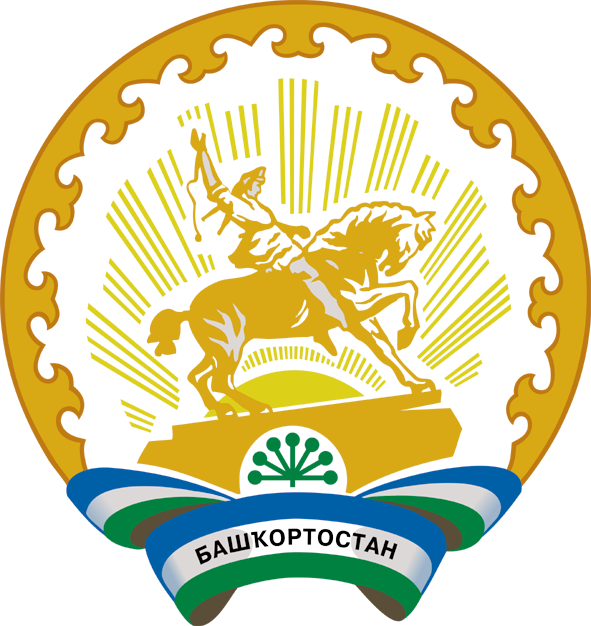 Туймазы районы муниципаль районының Бишҡурай ауыл советыауыл биләмәһе Советы452393, Бишҡурай ауылы,Совет урамы, 5аТел. 8(34782)34-3-40,34-3-41Совет сельского поселения Бишкураевский сельсовет муниципального района Туймазинский районРеспублики Башкортостан452793, село Бишкураево, ул.Советская, 5АТел. 8(34782)34-3-40,34-3-41